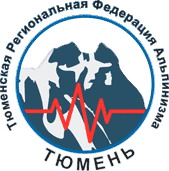 Календарный план мероприятий ТРМОО «ТРФА» на 2014 годwww.trfa.ru www.trektur.ru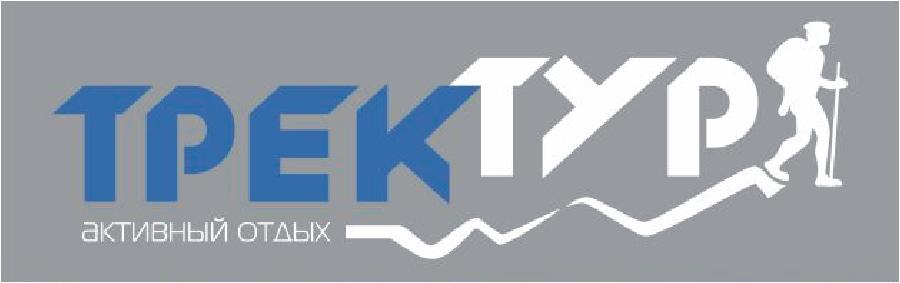 №Название мероприятияСрокиУчастники1.АМ КС «Зимняя Ала-арча 2014», Сборы для всех на Северном Тянь-Шане28.12.13-12.01.14Все желающие
(До 50 чел)2Новогодний треккинг на Северном Тянь-Шане, для начинающих альпинистов28.12.13-2.01.14Все желающие
(До 10 чел)3Чемпионат России по ледолазанию, СК Патриот3-5 январяВсе желающие4Восхождение и треккинг в Африке. Восхождение на вулкан Килиманджаро 5895 м20-31.01.14Все желающие (До 10 чел)5.АМ «Восхождение на Иремель 1582 метра («Священная гора»), Южный Урал8-10 мартаВсе желающие
(До 80 чел)6Первенство России и Чемпионат и первенство Тюменской области по ледолазанию, г. Тюмень, СК Патриот15-16 марта 2014Все желающие7Семинар по технике альпинизма (Узлы, Навесные переправы, Связки, Транспортировочные работы, Работа на лавине, просмотры фильмов), г Тюмень, СК «КОЛОС», СК «ПАТРИОТ»29 мартаВсе желающие8Треккинг на вершину Ауш-тау 645 м. Южный Урал19-20 апреляВсе желающие9.«Треккинг для начинающих в Гималаях» до базового лагеря Эверест, восхождение на вершину Калапатар 5550 м, Непал, Гималаи1-17 МаяВсе желающие (20 чел)  10Фототур в Гималайских горах до монастыря Тхъянгбоче 3860 м17-25 маяВсе желающие (15 чел)  11Восхождение на Ама-Даблам 6856 м, Гималаи1-23 маяС высотным опытом 7000 м.12Выезд на скалы Аракульского Шихана1-3 маяВсе желающие
(До 80 чел)13Открытый Чемпионат Тюменской области по технике альпинизма, Тюмень, СК «Патриот» или скалодром «Воронино» 11-13 ИюняВсе желающие 14АМ КС «Летняя Ала-арча 2014», Северный Тянь-Шань, Бишкек18-30 июняВсе желающие15Треккинг на Северном Тянь-Шане, город Бишкек – Набор группы начинающих людей23.06-29.06.14Все желающие16Треккинг на Памире, город Ош, Набор группы начинающих людей4.07-13.07Все желающие17АМ «Восхождение на пик Ленина 2013», Памир, город Ош4.07-24.07Все желающие18Восхождение на Хан-Тенгри 7010 м, Центральный Тянь-Шань29.07-10.08.2013С высотным опытом 7000 м и успешным восхождением на п.Ленина перед этим.19Треккинг по горам Таганая "Летний треккинг"23 -24 августаВсе желающие20Треккинг у подножья вулкана Эльбрус (5642 м), Кавказ, Россия13-21.09.14Все желающие21Треккинг на вершину Иремель 1582 м («Священная гора»), Южный Урал27-28 августаВсе желающие22Треккинг вокруг Аннапурны, Гималаи11-24 октября Все желающие (10 человек)23Семинар по горной подготовке «Шайтанка 2013», дискотека на скале,  г.Реж, Средний Урал. Закрытие сезона.6-7 сентябряВсе желающие
(до 100 чел.)24Скалолазание для начинающих в Крыму, Украина, поселок Форос, Семеиз.13-21 сентябряот 4  до 20 человек25Открытый Чемпионат Тюменской области по технкие альпинизма в закрытых помещениях «Веселый жумар 2014»Октябрь-ноябрьВсе желающие26АМ «Восхождение на Таганае 2014», г. Златоуст, Южный Урал2.11-4.11Все желающие
(до 70 чел.)